T.C.ARDAHAN VALİLİĞİREHBERLİK VE ARAŞTIRMA MERKEZİ MÜDÜRLÜĞÜ“ VELİ AKADEMİSİ”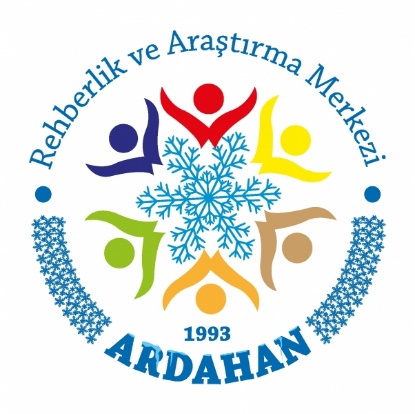 Ardahan İl Milli Eğitim Müdürlüğü’nün Onayı ile uygulanmaktadır.Şubat 2019BİRİNCİ BÖLÜMGiriş, Projenin Gerekçesi, Projenin Konusu, Amaçlar, Hedefler, Kapsam, İlkeler, Dayanak1.GİRİŞEğitimde başarıyı etkileyen tek faktör zeka değildir! Önemli olan, zekayı doğru işlerde ve etkin bir biçimde kullanabilme becerisidir. İşte tam bu aşamada bireyin kişilik özellikleri ve alışkanlıkları devreye giriyor. Bu oldukça önemli; bir o kadar da hassas bir konudur. Araştırmalar çok net gösteriyor ki çocukların kişilik gelişiminin %65’i 0-6 yaş aralığında gerçekleşiyor. Bu araştırma, çocuğun kişilik gelişiminde ailenin önemini yeniden vurguluyor! Eğitim yalnızca okul ve eğitim ortamında yürütülen bir süreç değildir. Çocuğun ilk deneyimlerini edindiği, ilk etkileşimde bulunduğu ortam aile ortamıdır. Çocuklar zamanlarının büyük bir bölümünü aile ortamında geçirirler. Dolayısıyla her aile bireyi çocuğun potansiyelini ortaya koyması, kullanması ve kendini gerçekleştirmesi için uygun ortam ve koşulları hazırlama, onu teşvik etme, başarısını arttırma ve destekleme için potansiyel bir güce sahiptir. Ancak, aile bireyleri çocuğun eğitiminde etkin olabilecek bu gücün her zaman farkında olmayabilir. Bazen de aile, çocuğun sağlıklı gelişimi ve eğitimi için gücünü nasıl kullanacağı konusunda yeterli bilgiye sahip olmayabilir. Ailelerin bu gereksinimleri, aile eğitimi çalışmaları kapsamında planlanıp uygulanarak ve değerlendirilerek karşılanabilir. Aile eğitimi programlarında aile bireylerinin özellikle de anne babaların çocuk yetiştirme becerilerinin geliştirilmesi ve desteklenmesi gerekir. Günümüz toplumlarında her konuda yaşanan hızlı değişimler, anne babaların eğitim gereksinimlerini de farklılaştırmaktadır. Eğitim gereksinimleri farklılaşabilmesine rağmen temelde aile eğitimi; anne babalara çocuklarının fiziksel, ruhsal, duygusal ve sosyal yönden gelişimlerinin her aşamasında gerekli olan yetenek ve anlayışı kazanmalarına yardımcı olan bir eğitimdir.  Çocuk büyüdükçe yaşantısında aile ortamının yanı sıra okul ortamı da etkin biçimde yer almaktadır. Bu noktada çocuk için okul ve aile ortamında ortak amaçların ve yaklaşımların benimsenmesi ve sergilenmesi gereklidir.  Bilinçli bir okul-veli iş birliğiyle öğrencilerde istenen davranışlara daha sağlıklı ve kolay bir biçimde ulaştıracaktır. Bunun dışında aile ve okulun ortak amaç ve yaklaşımlar belirlenmesi, uygulanması ve değerlendirilmesinde ise aile eğitimi ve katılımı çalışmaları önem kazandırmaktadır. Aile eğitimi ve katılımının önemi, öğrenimin her düzeyindeki pek çok araştırma ile ortaya konulmuştur. Bu nedenle eğitim kurumlarında aile eğitimleri yapılması ve bu eğitimlere ailelerin katılımı çocukların gelişim ve eğitiminde başarıyı ve sürekliliği sağlayacaktır. 2.PROJENİN GEREKÇESİAilede çocuğu bağımlılıklardan koruma ve sağlıklı yaşama yöneltme konusunda farkındalık oluşturma, özel çocuklarımız için farkındalık oluşturma, ihmal istismardan korunma, dezavantajlı çocuklarımıza müdahale şekilleri-yaklaşım tarzları konusunda farkındalık oluşturarak onları hayata kazandırma konusunda bilinçli hareket etme,  sınavlara yönelik motivasyon çalışmaları, çocuğa zaman ayırma, çocuğa sorumluluk bilinci kazandırma, çatışma çözme becerileri kazanma, aile içi iletişimde yaşanan iletişim sorunlarını fark etme yeni-güvenilir-sağlıklı iletişim kanalları oluşturma,  sıcak bir aile ortamı sağlama, örnek olma konularında faaliyetler yürüterek, öğrencilerin okul ve sosyal hayat başarılarını, velilerin okulla olan ilişkilerini geliştirmek. Eğitim-öğretim sürecinde belirlenen hedeflere ulaşmak için sadece okul sınırları içerisinde yapılan uygulamalar, çalışmalar yeterli değildir. Çocuk için okul ve aile ortamında ortak amaçların ve yaklaşımların benimsenmesi ve sergilenmesi gereklidir.  Bilinçli bir okul-veli iş birliğiyle öğrencilerde istenen davranışlara daha sağlıklı ve kolay bir biçimde ulaşılacaktır. Velilerin sürece etkin katılımlarının sağlanması, önceden belirlenen hedeflere ulaşma noktasında eğitimcileri rahatlatacak, zaman ve verimlilik açısından daha üst düzeyde bir sonuç elde edilmesini sağlayacaktır. Veli Akademileri projesiyle; okul, veli, öğrenci üçgeninde eğitimde başarıyı artırmak, velilerin okulla öğrenci arasındaki köprü vazifesini sağlamlaştırmak amaçlanıyor. Bilinçli bir okul veli iş birliğinde öğrencilerde istenen davranışlara daha sağlıklı bir biçimde ulaşılması hedeflenmektedir. Ailede çocuğa zaman ayırma, çocuğa sorumluluk bilinci kazandırma, çocuğun sorunlarıyla ilgilenme, sıcak bir aile ortamı sağlama, örnek olma konularında faaliyetler yürütülerek öğrencilerin okul ve sosyal hayat başarılarını, velilerin okul ile olan ilişkilerini geliştirmek bu projenin ana çıkış noktasıdır.3.PROJENİN KONUSUVelilerimizde ihmal, istismar, bağımlılık, motivasyon, özel eğitim ve dezavantajlı çocuklar yaklaşım tarzları konularında farkındalık oluşturmak; çocuğu bağımlılıklardan koruma ve sağlıklı yaşama yöneltme konusunda farkındalık oluşturma, özel çocuklarımız için farkındalık oluşturma, ihmal istismardan korunma, dezavantajlı çocuklarımıza müdahale şekilleri-yaklaşım tarzları konusunda farkındalık oluşturarak onları hayata kazandırma konusunda bilinçli hareket etme,  sınavlara yönelik motivasyon çalışmaları, çocuğa zaman ayırma, çocuğa sorumluluk bilinci kazandırma, çatışma çözme becerileri kazanma, aile içi iletişimde yaşanan iletişim sorunlarını fark etme yeni-güvenilir-sağlıklı iletişim kanalları oluşturma,  sıcak bir aile ortamı sağlama, örnek olma konularında faaliyetler yürüterek, öğrencilerin okul ve sosyal hayat başarılarını, velilerin okulla olan ilişkilerini geliştirmek. 4.PROJENİN HEDEFLERİ* Ardahan’da tüm okul kademelerinde bağımlılıkla mücadele etmek- sağlıklı bir neslin ve toplumun oluşmasına zemin hazırlamak,*Veliler çocuklarının yeteneklerini fark ederek kendilerini tanımalarına, güçlü yarınlarını belirleyerek gerçekçi bir gelecek planı yapmalarına destek olan bir anne-baba modeli oluşması,* Velilerin çocuğun eğitim hayatıyla ilgili bilgilenmesi ve bilinçlenmesi,*Veli-öğrenci arasında karşılaşılan sorunlar, yaşanan çatışmalara uygun çatışma çözme becerilerinin kazandırılması,  *Veli çocuk iletişimi güçlendirmek,*Veli-öğrenci-okul arasında etkili bir iletişim sağlanması, işbirliğinin gelişerek artması,*Anne-babanın çocuğu her yönüyle tanıyabilmesi noktasında katkı sağlanması*Anne-babalardaki görev ve sorumluluk bilincine katkı sağlayarak “örnek anne-baba” kavramının somut hale gelmesi* Ailelerimiz öğrencilerimizin ilgi ve yeteneklerini keşfedecek ortam hazırlamaları için motive etmek,*Geleceğimizin teminatı olan çocuklarımızın içinde yaşadığı toplumun inanç ve ahlaki değerlerinden, gelenek ve göreneklerinden haberdar; bilgeli, ilkeli, kararlı, tutarlı, milli ve manevi değerlere, yasalara, insana, insanlığa, çevreye saygılı, görev ve sorumluluklarının bilincinde nesiller yetiştirilmesi konusunda ailelerimize destek olunması,*Bilinçli aile-mutlu çocuk-mutlu okul,* İlimizde bağımlılıkla ilgili etkin mücadele ve farkındalığın artırılmak,*Okullarda yaşanan disiplin sorunlarının ve istenmeyen davranışların en aza indirgenmesi, okul başarısının artırılmasına katkı sağlanması, * Akademik ve sosyal yetersizliğin önündeki engelleri kaldırmak,* Olumlu alışkanlıklar geliştirmeyle ilgili farkındalık oluşturmak,* Milli ve manevi değerlerine bağlı nesiller yetiştirmek,*Ailede yaşanan kuşak çatışmalarının en aza indirgemesi,*Gelişim süreciyle ilgili özellikler konusunda çocuğun daha iyi tanınması açısından velilerin bilgilendirilmesi * Ahlaklı ve bilgili bir toplumun oluşmasına zemin hazırlamak, * Toplumuzdaki kötü alışkanlıkların önüne geçerek bilinçli bireylerin yetişmesine katkı sunmak,* Ülkemizin sosyal ve ahlaki yönden gelişimine katkıda bulunmak,* Teknolojinin sunduğu olumlu örneklerden olumlu anlamda yararlanabilecek güçlü ve sağlıklı bir nesil yetiştirmek,* Yaratıcı, üretken, düşünen, tartışan bir nesil yetiştirmek,6.KAPSAMBu proje Ardahan il merkezindeki tüm öğrenci velilerini kapsamaktadır.7.İLKELER• Gönüllülük• Etkin katılım• İş Birliği• Bütünlük• Güncellik• Uygulanabilirlik• Yeterlilik• UlaşılabilirlikİKİNCİ BÖLÜMUygulama, Uygulama Süreci ve Aşamaları, Faaliyet Takvimi, Yürürlük, Yürütme1.UYGULAMA1.1.Proje Yürütme KuruluRAM Özel Eğitim Hizmetleri BölümüRAM Rehberlik Hizmetleri Bölümü         Proje Yürütme Kurulunun Görevleri1. Proje taslağını hazırlamak ve Milli Eğitim Müdürlüğü’ne sunmak,1.2.Proje İzleme ve Değerlendirme KuruluFikret ÇERKEZOĞLU	  İl Milli Eğitim MüdürüAkın KOÇ	                        İl Milli Eğitim Müdür Yardımcısı1.3.Proje İzleme ve Değerlendirme Kurulunun Görevleri1. Projenin uygulanma aşamasında proje ile ilgili birimlerce yürütülen çalışmaları izler, koordinasyonu sağlar ve gelen önerileri değerlendirir.2. Proje sonunda Yürütme Kurulunun hazırlamış olduğu raporu değerlendirir.1.4. Rehberlik ve Araştırma Merkezi Müdürlüğünün Görevleri1. Proje uygulama onayı almak,2. İl bazında projeyi kamuoyuna tanıtarak farkındalık oluşturmak,3. Proje kapsamında ilgili iş ve işlemleri yürütmek,4. Proje kapsamında gerekli fiziki ve teknik alt yapıyı oluşturmak (İl Milli Eğitim Müdürlüğü Öncülüğünde),5. Proje ile ilgili yazışmaları yapmak.1.5. Öğretmenlerin Görevleri1. Proje kapsamında velilere rehberlik yapmak, 2. UYGULAMA SÜRECİ VE AŞAMALARI1. Proje Yürütme Kurulu ve İzleme ve Değerlendirme Kurulunun oluşturulması,2. Proje Yürütme Kurulu tarafından proje taslağının hazırlanması,3. Proje onayı alınması ve ilgili birimlere iletilmesi amacıyla proje taslağının İl Milli Eğitim Müdürlüğü’ne sunulması,4. Proje kapsamında gerekli görevlendirmeler ile ilgili iş ve işlemlerin yapılması,6. Proje kapsamında gerekli fiziki yapının oluşturulması,7. Projenin ilgili birimlere duyurulması,8. Projenin uygulanma sürecinde karşılaşılan sorunların giderilmesi,9. Proje sonuçlarının raporlanması.3.FAALİYET TAKVİMİ4.YÜRÜRLÜK 2018-2019 öğretim yılı 2.döneminde uygulanacak olan “Veli Akademisi” projesi için hazırlanmış olup Ardahan İl Milli Eğitim Müdürlüğü onayı ile yürürlüğe girer.5.YÜRÜTMEBu proje “Proje Yürütme Kurulu” tarafından yürütülür.PROJE ADI VELİ AKADEMİSİPROJE KONUSUArdahan ilinde öğrenim gören öğrencilerin velilerine yönelik okul-veli arasında iletişimi ve iş birliğini güçlendirmek suretiyle velileri ihmal-istismar, bağımlılık, motivasyon, sınava hazırlanma süreci, özel eğitim ve dezavantajlı çocuklara yaklaşım tarzları konularında bilinçlendirerek geleceğimizin teminatı olan çocuklarımızın sorumluluklarının bilincinde bireyler olarak yetişmelerine katkı sunmak.PROJENİN AMACIEğitim-öğretimde bütünlük esastır ve işbirliği son derece önemlidir. Ailelerin çocuklarının eğitimiyle ilgili bütün süreçlerde yer alması gerekmektedir. Veli Akademisi projesi ile velilerin eğitim-öğretim süreçlerine daha aktif ve etkin katılımlarını sağlamak istiyoruz. Velileri eğitim-öğretim süreçlerine dahil ederek bu süreçlerin kalitesini artırmayı planlıyoruz. Velilerin bu süreçlerde yer almaları son derece önemlidir. Bu proje ile okul ve aileler arasında var olan iletişimin kalitesinin arttırılması amaçlanmaktadır.PROJEYİ DÜZENLEYEN KURUM Rehberlik Ve Araştırma Merkezi MüdürlüğüPROJEYİ DÜZENLEYEN KURUM YETKİLİSİ Yıldız DEDE Rehberlik Ve Araştırma Merkezi MüdürüPROJE KAYNAK BİRİMİ Ardahan Rehberlik Ve Araştırma MerkeziPROJE DESTEK BİRİMİ Ardahan İl Milli Eğitim MüdürlüğüPROJE UYGULAMA BİRİMİ Ardahan Rehberlik ve Araştırma MerkeziKAPSAM Ardahan il merkezindeki tüm öğrenci velileriPROJE YÜRÜTME KURULURAM Özel Eğitim Hizmetleri BölümüRAM Rehberlik Hizmetleri BölümüİZLEME VE DEĞERLENDİRME KURULU Fikret ÇERKEZOĞLU       İl Milli Eğitim Müdürü Akın KOÇ                         İl Milli Eğitim Müdür Yardımcısı	PROJE UYGULAMA SÜRESİ26 MART 2019- 20 MAYIS 2019PROJE DANIŞMANIYıldız DEDERehberlik Ve Araştırma Merkezi Müdürüe-posta:ardahanram1@gmail.comPROJEYÜRÜTÜCÜLERİYıldız DEDE                     RAM MüdürüSemih ATMAN                 RAM Müdür Yrd.Uğraş BAYRAKTAR       Rehberlik Hizmetleri BölümüHalil ALTUN                    Rehberlik Hizmetleri BölümüNilüfer ATMAN               Özel Eğitim Hizmetleri BölümüEmrah ÇELİK                   Özel Eğitim Hizmetleri BölümüHasan KÖROĞLU            Özel Eğitim Hizmetleri BölümüMustafa Batuhan İBİŞ      Özel Eğitim Hizmetleri BölümüMesure YILDIZHAN       Özel Eğitim Hizmetleri BölümAYETKİNLİK ADIKATILIMCI OKULLARETKİNLİK YERİETKİNLİK TARİHİETKİNLİK SAATİGÖREVLİLERKATILIMCI OKUL VE SINIFLARŞUBATTürkiye Bağımlılıkla Mücadele Eğitimi-Kardelen Anaokulu-Zübeyde Hanım AnaokuluArdahan Halk Eğitim Merkezi25.02.201910:00Rehberlik Hizmetleri Bölümü ÖğretmenleriÖğrenci velileriŞUBATTürkiye Bağımlılıkla Mücadele Eğitimi-23 Şubat İlkokulu Anasınıfı-İnönü İlkokulu Anasınıfı-Toki Mehmet Akif Ersoy Ortaokulu Anasınıfı-Atatürk İlkokulu Anasınıfı-Cemal ve Zekiye Vatan İlkokulu Anasınıfı-Şehit Türkmen Tekin Mesleki ve Teknik Anadolu LisesiArdahan Halk Eğitim Merkezi25.02.201913:30Rehberlik Hizmetleri Bölümü ÖğretmenleriÖğrenci velileriŞUBATTürkiye Bağımlılıkla Mücadele Eğitimi-23 Şubat İlkokulu Ardahan Halk Eğitim Merkezi26.02.201910:00Rehberlik Hizmetleri Bölümü ÖğretmenleriÖğrenci velileriŞUBATTürkiye Bağımlılıkla Mücadele Eğitimi-Halitpaşa İlkokulu-Cemal ve Zekiye Vatan İlkokulu-Özel Eğitim Uygulama Okulu I. KademeArdahan Halk Eğitim Merkezi26.02.201913:30Rehberlik Hizmetleri Bölümü ÖğretmenleriÖğrenci velileriŞUBATTürkiye Bağımlılıkla Mücadele Eğitimi-İnönü İlkokulu -Atatürk İlkokuluArdahan Halk Eğitim Merkezi27.02.201910:00Rehberlik Hizmetleri Bölümü ÖğretmenleriÖğrenci velileriŞUBATTürkiye Bağımlılıkla Mücadele Eğitimi-Toki Mehmet Akif Ersoy İlkokulu-Şehit Burak Güneş İlkokuluArdahan Halk Eğitim Merkezi27.02.201913:30Rehberlik Hizmetleri Bölümü ÖğretmenleriÖğrenci velileriŞUBATTürkiye Bağımlılıkla Mücadele Eğitimi-Tobb OrtaokuluArdahan Halk Eğitim Merkezi28.02.201910:00Rehberlik Hizmetleri Bölümü ÖğretmenleriÖğrenci velileriŞUBATTürkiye Bağımlılıkla Mücadele Eğitimi-Toki Mehmet Akif Ersoy Ortaokulu-Halitpaşa OrtaokuluArdahan Halk Eğitim Merkezi28.02.201913:30Rehberlik Hizmetleri Bölümü ÖğretmenleriÖğrenci velileriŞUBATTürkiye Bağımlılıkla Mücadele Eğitimi-Kazım Karabekir YiboArdahan Halk Eğitim Merkezi01.03.201910:00Rehberlik Hizmetleri Bölümü ÖğretmenleriÖğrenci velileriŞUBATTürkiye Bağımlılıkla Mücadele Eğitimi-Cemal ve Zekiye Vatan Ortaokulu -Atatürk Ortaokulu-Şehit Ömer Halisdemir İmam Hatip Ortaokulu -Özel Eğitim II. KademeArdahan Halk Eğitim Merkezi01.03.201913:30Rehberlik Hizmetleri Bölümü ÖğretmenleriÖğrenci velileriŞUBATTürkiye Bağımlılıkla Mücadele EğitimiYunus Emre Anadolu Lisesi-Özel Eğitim III. KademeArdahan Halk Eğitim Merkezi04.03.201910:00Rehberlik Hizmetleri Bölümü ÖğretmenleriÖğrenci velileriŞUBATTürkiye Bağımlılıkla Mücadele Eğitimi -15 Temmuz Şehitler Anadolu Lisesi-Şehit Türkmen Tekin Mesleki ve Teknik Anadolu LisesiArdahan Halk Eğitim Merkezi04.03.201913:30Rehberlik Hizmetleri Bölümü ÖğretmenleriÖğrenci velileriŞUBATTürkiye Bağımlılıkla Mücadele Eğitimi-Ardahan Spor Lisesi-Ardahan Rekabet Kurumu Fen LisesiArdahan Halk Eğitim Merkezi05.03.201910:00Rehberlik Hizmetleri Bölümü ÖğretmenleriÖğrenci velileriŞUBATTürkiye Bağımlılıkla Mücadele Eğitimi-Şehit Uz. Çvş. İbrahim Erdoğan Mesleki ve Teknik Anadolu Lisesi-Ardahan Salim Dursunoğlu Anadolu İmam Hatip LisesiArdahan Halk Eğitim Merkezi05.03.201913:30Rehberlik Hizmetleri Bölümü ÖğretmenleriÖğrenci velileriŞUBATTürkiye Bağımlılıkla Mücadele Eğitimi-Şehit Er Serhat Şanlı Mesleki ve Teknik Anadolu Lisesi-Kazım Karabekir Mesleki ve Teknik Anadolu LisesiArdahan Halk Eğitim Merkezi06.03.201910:00Rehberlik Hizmetleri Bölümü ÖğretmenleriÖğrenci velileriMARTFilm Etkinliği-Kardelen Anaokulu-Zübeyde Hanım AnaokuluArdahan Halk Eğitim Merkezi26.03.201909:30Özel Eğitim Hizmetleri Bölümü ÖğretmenleriÖğrenci velileriMARTFilm Etkinliği-23 Şubat İlkokulu Anasınıfı-İnönü İlkokulu Anasınıfı-Toki Mehmet Akif Ersoy Ortaokulu Anasınıfı-Atatürk İlkokulu Anasınıfı-Cemal ve Zekiye Vatan İlkokulu Anasınıfı-Şehit Türkmen Tekin Mesleki ve Teknik Anadolu Lisesi23 Şubat İlkokulu Çok Amaçlı Salonu26.03.201909:30Özel Eğitim Hizmetleri Bölümü ÖğretmenleriÖğrenci velileriMARTFilm Etkinliği-23 Şubat İlkokulu Ardahan Halk Eğitim Merkezi26.03.201913:00Özel Eğitim Hizmetleri Bölümü ÖğretmenleriÖğrenci velileriMARTFilm Etkinliği-Halitpaşa İlkokulu-Cemal ve Zekiye Vatan İlkokulu-Özel Eğitim Uygulama Okulu I. Kademe23 Şubat İlkokulu Çok Amaçlı Salonu26.03.201913:00Özel Eğitim Hizmetleri Bölümü ÖğretmenleriÖğrenci velileriMARTFilm Etkinliği-İnönü İlkokulu -Atatürk İlkokuluArdahan Halk Eğitim Merkezi27.03.201909:30Özel Eğitim Hizmetleri Bölümü ÖğretmenleriÖğrenci velileriMARTFilm Etkinliği-Toki Mehmet Akif Ersoy İlkokulu-Şehit Burak Güneş İlkokulu23 Şubat İlkokulu Çok Amaçlı Salonu27.03.201909:30Özel Eğitim Hizmetleri Bölümü ÖğretmenleriÖğrenci velileriMARTFilm Etkinliği-Tobb OrtaokuluArdahan Halk Eğitim Merkezi27.03.201913:00Özel Eğitim Hizmetleri Bölümü ÖğretmenleriÖğrenci velileriMARTFilm Etkinliği-Toki Mehmet Akif Ersoy Ortaokulu-Halitpaşa Ortaokulu23 Şubat İlkokulu Çok Amaçlı Salonu27.03.201913:00Özel Eğitim Hizmetleri Bölümü ÖğretmenleriÖğrenci velileriMARTFilm Etkinliği-Kazım Karabekir YiboArdahan Halk Eğitim Merkezi28.03.201909:30Özel Eğitim Hizmetleri Bölümü ÖğretmenleriÖğrenci velileriMARTFilm Etkinliği-Cemal ve Zekiye Vatan Ortaokulu -Atatürk Ortaokulu-Şehit Ömer Halisdemir İmam Hatip Ortaokulu -Özel Eğitim II. Kademe23 Şubat İlkokulu Çok Amaçlı Salonu28.03.201909:30Özel Eğitim Hizmetleri Bölümü ÖğretmenleriÖğrenci velileriMARTFilm Etkinliği-Yunus Emre Anadolu Lisesi-Özel Eğitim III. KademeArdahan Halk Eğitim Merkezi28.03.201913:00Özel Eğitim Hizmetleri Bölümü ÖğretmenleriÖğrenci velileriMARTFilm Etkinliği -15 Temmuz Şehitler Anadolu Lisesi-Şehit Türkmen Tekin Mesleki ve Teknik Anadolu Lisesi23 Şubat İlkokulu Çok Amaçlı Salonu28.03.201913:00Özel Eğitim Hizmetleri Bölümü ÖğretmenleriÖğrenci velileriMARTFilm Etkinliği-Ardahan Spor Lisesi-Ardahan Rekabet Kurumu Fen LisesiArdahan Halk Eğitim Merkezi29.03.201909:30Özel Eğitim Hizmetleri Bölümü ÖğretmenleriÖğrenci velileriMARTFilm Etkinliği-Şehit Uz. Çvş. İbrahim Erdoğan Mesleki ve Teknik Anadolu Lisesi- Ardahan Salim Dursunoğlu Anadolu İmam Hatip Lisesi23 Şubat İlkokulu Çok Amaçlı Salonu29.03.201909:30Özel Eğitim Hizmetleri Bölümü ÖğretmenleriÖğrenci velileriMARTFilm Etkinliği-Şehit Er Serhat Şanlı Mesleki ve Teknik Anadolu Lisesi- Kazım Karabekir Mesleki ve Teknik Anadolu LisesiArdahan Halk Eğitim Merkezi29.03.201913:00Özel Eğitim Hizmetleri Bölümü ÖğretmenleriÖğrenci velileriMARTFilm Etkinliği-Halitpaşa Anadolu Lisesi-Merkez Hoçvan Çok Programlı Anadolu Lisesi23 Şubat İlkokulu Çok Amaçlı Salonu29.03.201913:00Özel Eğitim Hizmetleri Bölümü ÖğretmenleriÖğrenci velileriNİSANMotivasyon ÇalışmalarıArdahan İl Merkezindeki tüm 8.sınıf  velileriArdahan Halk Eğitim Merkezi24.04.201910:00Rehberlik   Hizmetleri Bölümü Öğretmenleri8.sınıf VelileriNİSANMotivasyon ÇalışmalarıArdahan İl Merkezindeki tüm 12. Sınıf velileriArdahan Halk Eğitim Merkezi25.04.201910:00Rehberlik   Hizmetleri Bölümü Öğretmenleri12.Sınıf VelileriNİSANAile EğitimiArdahan il merkezindeki ilkokul öğrencilerinin velileri.Ardahan Halk Eğitim Merkezi30.04.201910:00Özel Eğitim Hizmetleri Bölümü Öğretmenleriİlkokul Öğrenci velileriAile EğitimiArdahan il merkezindeki ortaokul öğrencilerinin velileriArdahan Halk Eğitim Merkezi02.05.201910:00Özel Eğitim Hizmetleri Bölümü ÖğretmenleriOrtaokul öğrenci velileriAile EğitimiArdahan il merkezindeki lise öğrencilerinin velileriArdahan Halk Eğitim Merkezi03.05.201910:00Özel Eğitim Hizmetleri Bölümü ÖğretmenleriLise öğrenci velileriMAYISİhmal ve İstismar FarkındalığıArdahan il merkezindeki ilkokul öğrencilerinin velileri.Ardahan Halk Eğitim Merkezi20.05.201910:00Rehberlik Hizmetleri Bölümü Öğretmenleriİlkokul Öğrenci velileriİhmal ve İstismar FarkındalığıArdahan il merkezindeki ortaokul öğrencilerinin velileriArdahan Halk Eğitim Merkezi21.05.201910:00Rehberlik Hizmetleri Bölümü ÖğretmenleriOrtaokul öğrenci velileriİhmal ve İstismar FarkındalığıArdahan il merkezindeki lise öğrencilerinin velileriArdahan Halk Eğitim Merkezi22.05.201910:00Rehberlik Hizmetleri Bölümü ÖğretmenleriLise öğrenci velileri